Во  второй группе раннего возраста «А» с17.04.2023г. по 21.04.2023г  был проведён проект ,посвящённый « Дню Земли». Цель проекта : развивать экологическую культуру детей на основе эмоциональных переживаний , практических действий , воспитывать правильное отношение к природе .Задачи :-формировать представления детей о необходимости бережного отношения к природе , растениям ,животным , водоёмам-развивать любознательность ,ценностное отношение к миру природы-развивать продуктивную деятельность детей ,творческие способности .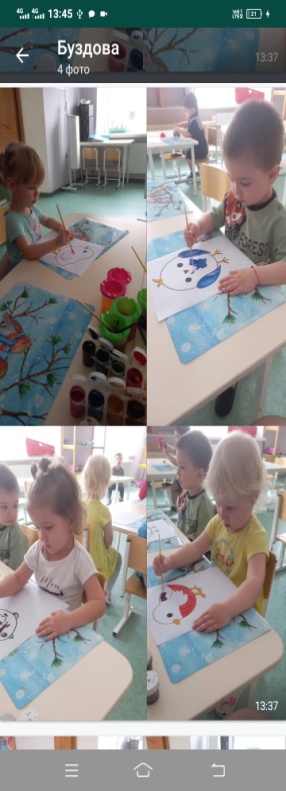 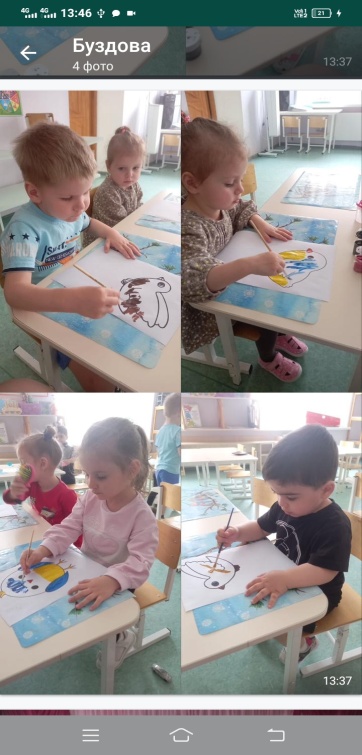 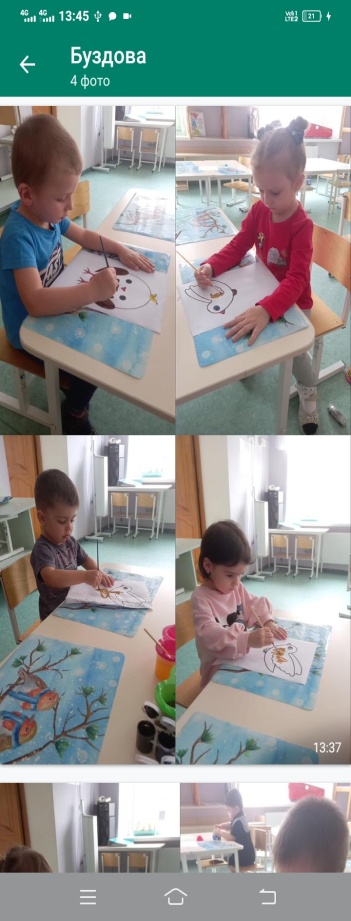 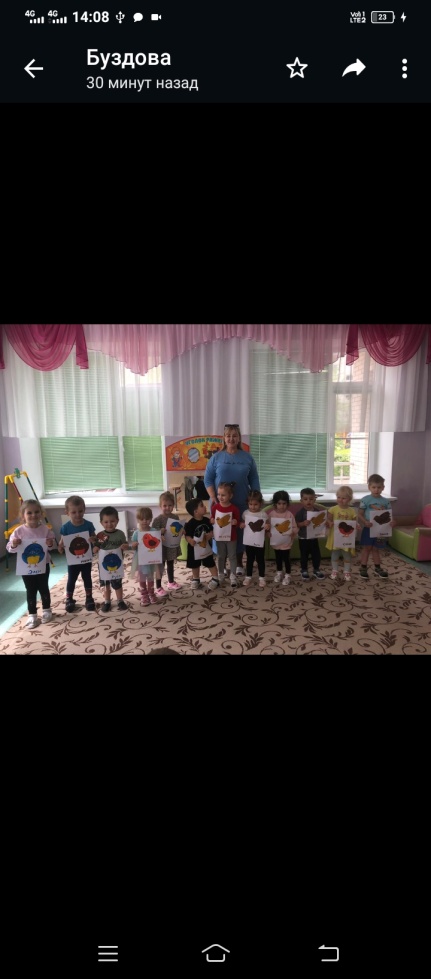 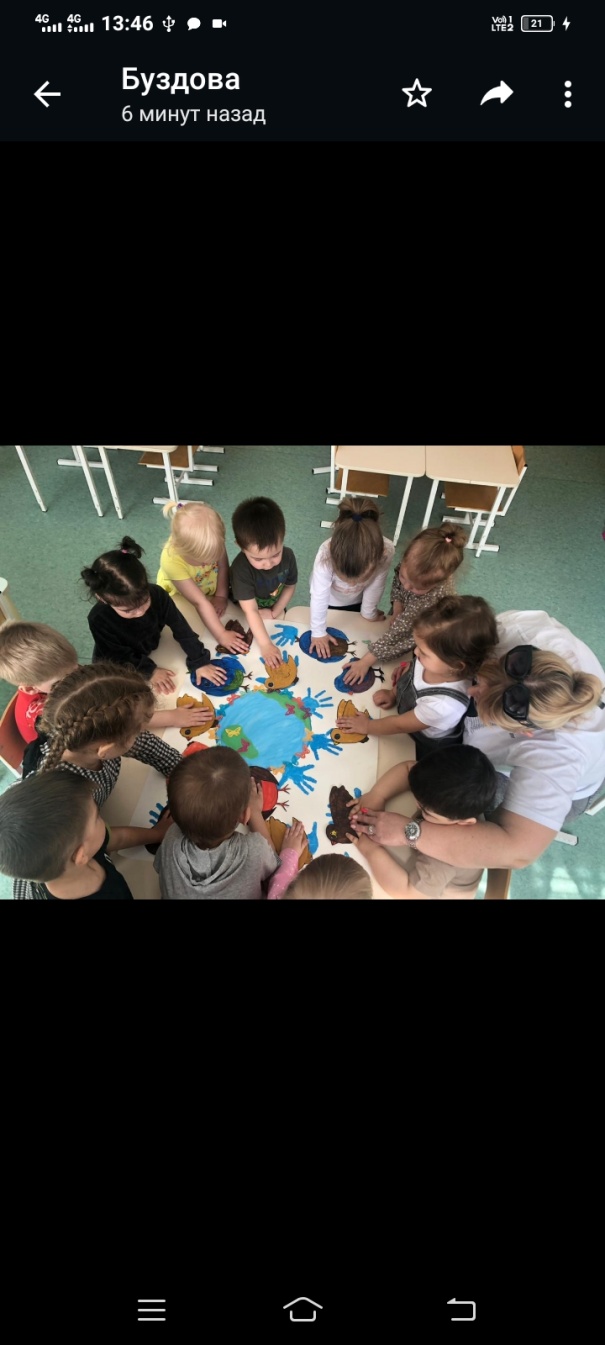 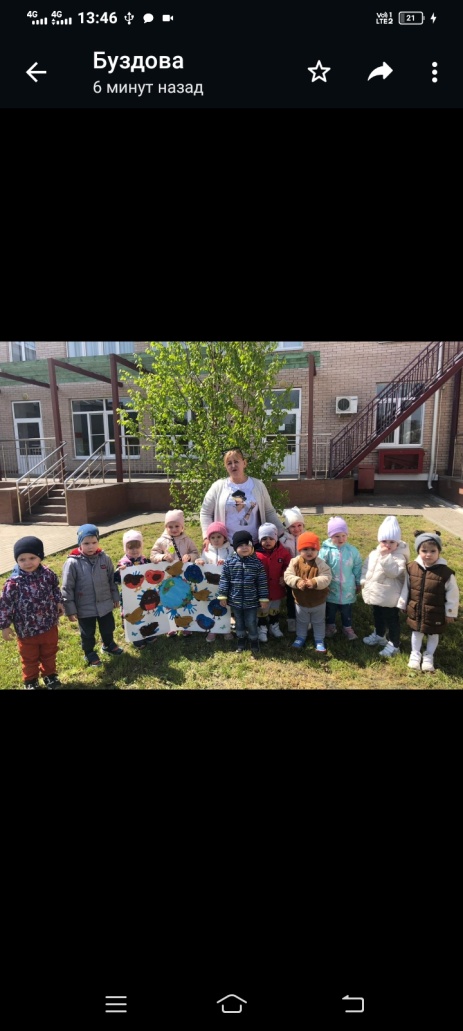 